The National Lottery Community Fund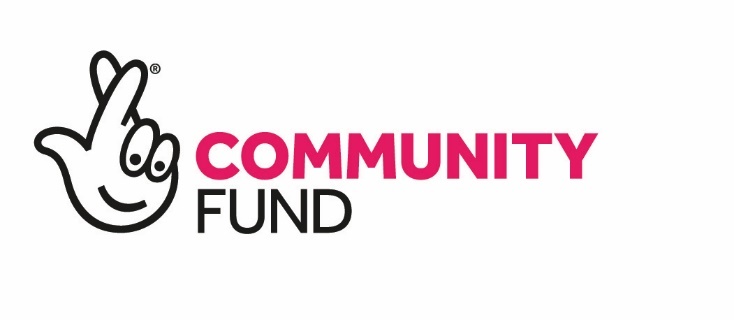 Grant AnnouncementDate: 25 March 2020Number of grants: 71Total Awarded: £594,379ProjectLocationPress SummaryAmountProgrammeBritish Deaf AssociationNorthern Ireland wideThe British Deaf Association is using a grant of £9,701 to provide confidence building activities for young deaf people across Northern Ireland. Activities include group recreational and extra-curricular experiences, specifically designed to encourage deaf children and young people to interact with others to reduce isolation.  £9,701Awards for AllIrish FA FoundationNorthern Ireland wideThe Irish FA Foundation is using a £8,000 grant to produce a short film about suicide and mental health to raise awareness of the issues among young people aged 5-14. The group are also using the funding to bring together disadvantaged young people from across Northern Ireland, through a shared interest in football, to run a literacy programme. This programme improves reading skills and literacy amongst young people using football as the hook.£8,000Awards for AllTinyLifeNorthern Ireland wideTinyLife is using a £10,000 grant to develop their website to provide online support information for parents of premature babies. The new digital platform includes bespoke webinars, podcasts, chatrooms and evidence-based training programmes and is available 24/7 so parents can access it at a time that suits them.  £10,000Awards for AllViewDigital CICNorthern Ireland wideVIEWdigital CIC is using a £10,000 grant to produce an economy themed magazine in digital and print format to build stronger relationships across the financial sector in Northern Ireland by sharing ideas and encouraging debate. £10,000Awards for AllYouth Work AllianceNorthern Ireland wideYouth Work Alliance is using a £10,000 grant to create an app for youth groups members across Northern Ireland to record, measure and report on the impacts of their work with children and young people. The project increases accountability, reflection, assessment and evaluation while improving the overall effectiveness of the youth organisations service delivery.£10,000Awards for AllAntrim Community Development AssociationAntrim and NewtownabbeyAntrim Community Development Association is using a grant of £10,000 to improve access to its facilities for older people and those with disabilities. The group are using the money to install new stairs and a stair lift so that the upstairs facility where meetings, art displays and events take place is accessible to everyone. They are also using the funding to improve the fire escape and emergency door.  £10,000Awards for AllRathfern Community Regeneration GroupAntrim and NewtownabbeyRathfern Community Resource Group, based in the Newtownabbey area, is using a grant of £7,120 to redevelop land beside the centre to create new wheelchair friendly paths and a seating area. The group are also sowing new grass and providing horticultural and environmental training programmes for first time users.£7,120Awards for AllAndrews Memorial Primary SchoolArds and North DownAndrews Memorial Primary School, based in Comber, is using a £5,799 grant to install a new sound system in Andrews Memorial Hall to benefit the wider community who use the facilities.£5,799Awards for AllStrangford Integrated CollegeArds and North DownStrangford Integrated College, based in Carrowdore, is using a £8,000 grant to support young people who have been exposed to trauma in their lives. The money is being used to take Year 9 students on a residential, to install a friendship bench to highlight the importance of talking, take part in a bubble colour run to raise money for a local mental health charity and to run a flower pot initiative to highlight social isolation and the mental health issues of older residents in the Strangford area.£8,000Awards for AllABC Autism GroupArmagh, Banbridge and CraigavonABC Autism Group, based in Portadown, is using a £9,850 grant to run a media literacy project for children with Autism Spectrum Disorder (ASD). The project gives them an understanding of creative media including pre-production and planning, photography, editing and printing, sound and video recording, editing, programme making and post-production. It also touches on internet safety when using social media and websites. £9,850Awards for AllBanbridge VIP ClubArmagh, Banbridge and CraigavonBanbridge VIP Club is using a £9,500 grant to host celebrations for their 30th anniversary including a trip to the Ulster Aviation Society, a short respite break for 40 visually impaired people including their volunteers, family members and carers as well as hosting an anniversary meal.£9,500Awards for AllBrownstown Owners and Tenants AssociationArmagh, Banbridge and CraigavonBrownstown Owners and Tenants Association, based in Portadown, is using a grant of £10,000 to refurbish their premises and extend the range of activities offered to local people. They also using the funding to run a summer scheme for young people.£10,000Awards for AllBuilding Bridges Community Arts TheatreArmagh, Banbridge and CraigavonBuilding Bridges Community Arts Theatre, based in Lurgan, is using a £1,420 grant to run child protection training and first aid course for its members and the wider community. The training ensures the safeguarding of children and young people participating in community activities.£1,420Awards for AllChrysalis Women's CentreArmagh, Banbridge and CraigavonChrysalis Women's Centre, based in Craigavon, is using a £9,390 grant to buy new computers for the centre so the wider community can access IT equipment for job searches, CV's, homework clubs and online learning courses.£9,390Awards for AllDromore Royal British LegionArmagh, Banbridge and CraigavonDromore Royal British Legion is using a £6,900 grant to host an evening of 1940’s themed entertainment with live bands and dancing groups to celebrate VE Day. The project brings people in the area together to improve community spirit by remembering servicemen and women from the Dromore area that sacrificed their lives during World War II.£6,900Awards for AllDrumgath Ladies GroupArmagh, Banbridge and CraigavonDrumgath Ladies Group, based in Rathfriland, is using a £10,000 grant to fund new equipment for the club as well as upgrading the toilet facilities. The group supports older women to stay healthy, make new friends and improve their well-being. They are also using the money to provide activities including a day trip, Tai Chi and a Christmas lunch. £10,000Awards for AllMountnorris Women's InstituteArmagh, Banbridge and CraigavonMountnorris Women's Institute (MVI), based in Co Armagh, is using a £4,280 grant to celebrate their 75th anniversary with a two-week programme of events showcasing what they have achieved through the years and the significant role of WI’s in history. The group are creating and designing a brochure outlining their history as well as running a day trip for members and their spouses/partners.£4,280Awards for AllCaring Breaks LimitedBelfast, Ards and North Down, Lisburn and CastlereaghCaring Breaks Ltd, based in south Belfast, is using a grant of £6,620 to mark their 21st anniversary. They are using the funding to bring together families and carers of adults with learning disabilities from Belfast, Bangor and Lisburn that benefit from the service. The project celebrates and recognises the achievements of those with a learning disability and strengthens the support networks of their carers.£6,620Awards for AllForward South PartnershipBelfastForward South Partnership, based in south Belfast, is using a grant of £10,000 to promote digital career opportunities for young people through community and school-based events. The project offers young people advice on internships, placements and career opportunities in a variety of fields including animation, gaming, digital marketing and cyber security.£10,000Awards for AllGlór na MónaBelfastGlór na Móna, based in west Belfast, is using a £10,000 grant to provide after school education opportunities, through the medium of Irish, to young people with learning disabilities. They are running two drop-in services per week to support young people from north and west Belfast reach their potential by supporting their needs and engaging them in activities to help them flourish developmentally.£10,000Awards for AllKids Together BelfastBelfastKids Together Belfast, based in west Belfast, is using a £9,945 grant to run an exercise programme to provide health and well-being sessions for young people aged 16-25, with a disability. Sessions include social and relationship safety, meal planning, arts and crafts, cookery and sports. The programme reduces social isolation and improves resilience. £9,945Awards for AllSt Anne's Primary School and Nursery UnitBelfastSt. Anne's Primary School and Nursery Unit, based in Dunmurry, is using a grant of £10,000 to create a sensory zone within the nursery grounds where children can explore a range of messy and sensory experiences including sand, water, plants and musical instruments. The sensory zone allows those pupils with additional needs reach their potential and can also be used by local community groups that work with young people. £10,000Awards for AllThe Northern Ireland Community of Refugees and Asylum SeekersBelfastThe Northern Ireland Community of Refugees and Asylum Seekers (NICRAS), based in south Belfast, provides support services for refugees and asylum seekers across Northern Ireland. Using a £9,000 grant NICRAS are buying equipment and basic furnishings for their office in Belfast so they can provide a bright, safe and clean environment for staff and service users.£9,000Awards for AllBallykelly Men's ShedCauseway, Coast and GlensBallykelly Men's Shed is using a £6,290 grant to provide tutor led workshops for local men with mental, physical and sensory disabilities, bringing them together to develop relationships and skills. Workshops include growing vegetables and making furniture. The group are also using the funding to improve the unit where they are based.£6,290Awards for AllBannvalley Community AssociationCauseway, Coast and GlensBannvalley Community Association, based outside Ballymoney, is using a £9,950 grant to deliver music classes on the lambeg, fife, ukulele, fiddle, tin whistle. The group are hosting a finale showcase event to highlight their new skills. The project benefits people of all ages, giving them a chance to build relationships and mutual respect through the medium of music. £9,950Awards for AllColeraine Borough 50+ ForumCauseway, Coast and GlensColeraine Borough 50+ Forum is using a £9,958 grant to purchase ‘Winter Keep Warm’ packs for older people throughout the Causeway Coast and Glens area to help them stay warm and well over the winter months. The packs include blankets, scarves, gloves and will be packed by volunteers and distributed at forum meetings, or to the homes of those people who cannot attend.£9,958Awards for AllDervock Young Defenders FB (DYD)Causeway, Coast and GlensDervock Young Defenders FB is using a £8,220 grant to develop a programme of activities for young people including cookery, flower planting and creating a mural. The project brings people together to build strong relationships across the community through the creation of a safe and shared meeting space for young people to socialise.£8,220Awards for AllRasharkin and District Rural Cultural and Educational SocietyCauseway, Coast and GlensRasharkin and District Rural Cultural and Educational Society is using a £10,000 grant to replace the kitchen and toilets in Rasharkin Orange Hall to benefit all those who use it. The improvements allow the group to organise more events within the hall. £10,000Awards for AllRathlin Development & Community AssociationCauseway, Coast and GlensRathlin Development & Community Association is using a £5,140 grant to replace the present oil-fired heating system at the Resource Centre with an electric system. The money is also being used to provide new IT equipment for the office.  £5,140Awards for AllBro Scott Goligher Memorial LOL No 461Derry and StrabaneBro Scott Goligher Memorial Hall LOL, based Derry/Londonderry, is using a £9,920 to install a gas heating system to make the hall more welcoming and energy efficient. The improvements allow more groups to benefit from the facilities. £9,920Awards for AllCos for Autism FamiliesDerry and StrabaneCos for Autism Families, based in Derry/Londonderry, is using a £9,900 grant to install a heating and plumbing system in their new premises so the group can meet and run education programmes for children with autism, their parents and siblings, building strong relationships with each other.£9,900Awards for AllCulmore Women’s InstituteDerry and StrabaneCulmore Women’s Institute, based in Derry/Londonderry, is using a £6,667 grant to run health, hygiene and crafts classes as well as funding a summer trip to the birthplace of the founding member of the Northern Ireland WI in Garvagh. To celebrate the groups 60th anniversary they are also hosting a dinner for members both past and present, to bring everyone together to celebrate their achievements. £6,667Awards for AllDerry & District Bee Keepers AssociationDerry and StrabaneDerry and District Bee Keepers Association is using a £9,750 grant to provide much needed accessibility and equipment storage facilities for their growing bee-keeper membership base. The money is being used to create proper pathways allowing for disabled access, making the facilities suitable for all members.£9,750Awards for AllMusic to Your EarsDerry and StrabaneMusic to Your Ears, based in Strabane, is using a £9,780 grant to provide musical activities for older men throughout the wider area who are struggling with loneliness and social isolation. Activities include weekly singing, acting, instrument learning and script/song writing rehearsals. They are also providing a series of talks with specialist guest speakers to discuss their musical careers and experiences, local history, health and well-being, and musical instrument tuition. £9,780Awards for AllObon on the FoyleDerry and StrabaneObon on The Foyle, based in Derry/Londonderry, is using a £10,000 grant to deliver a programme of Japanese arts and cultural activities. The workshops bring people from all communities together to learn new skills that form an integral part of the communities Foyle O-Bon summer festival as well as increasing cultural awareness and understanding. £10,000Awards for AllSt Columb's CollegeDerry and StrabaneSt Columb’s College, based in Derry/Londonderry, is using a £9,999 grant to provide support to families as well as health and wellbeing programmes to staff and pupils. The project gives young people the support they need to deal with challenges and vulnerabilities.£9,999Awards for AllSt Joseph’s Boxing ClubDerry and StrabaneSt Joseph’s Boxing Club, based in Derry/Londonderry, is using a £10,000 grant to install a new ventilation with heat recovery system to solve their current ventilation problem. The improvements mean more programmes can be run in the centre to the benefit of the whole community.  £10,000Awards for AllBallinamallard Youth Soccer DevelopmentFermanagh and OmaghBallinamallard Youth Soccer Development is using a £6,099 grant to support young people, aged 6-18, develop their skills in First Aid, social media and cultural awareness. They are also using the funding to create a new storage area and buy equipment for community events such as a PA system, laptop and camera, to highlight the positive activities run by the club and to explore media career pathways for young people.£6,099Awards for AllDonagh Development AssociationFermanagh and OmaghDonagh Development Association, based near Lisnaskea, is using a £10,000 grant to upgrade the local hall which is used by the wider community. The improvements include new lighting, doors, windows and boiler and roof insulation to make the building more environmentally sustainable. The group are also using the money to buy tables and chairs so they can run larger fundraising events.£10,000Awards for AllFermanagh Fun Farm CICFermanagh and OmaghFermanagh Fun Farm CIC, based in Lisbellaw, is using a £10,000 grant to create a small outdoor play area for visitors to the farm. The new area will include soft play equipment, mud kitchens, an outdoor climbing frame and sand. They are also using the funding to improve the car-parking facilities at the farm. £10,000Awards for AllFermanagh Rural Community InitiativeFermanagh and OmaghFermanagh Rural Community Initiative, based in Enniskillen, is using a grant of £10,000 to provide craft and basic DIY classes to people in the community, to increase confidence and reduce social isolation. The project encourages local people to be more confident in completing basic DIY and maintenance around their own homes. £10,000Awards for AllHome-Start Omagh DistrictFermanagh and OmaghHome-Start Omagh District is using a £10,000 grant to recruit and train more home-visiting volunteers to meet the increased need for support to local families. This means more families will be supported to cope with issues including rural and social isolation, mental health problems, illness, disability, multiple births, unemployment, bereavement, domestic abuse and poor housing conditions.£10,000Awards for AllHospital Road Community AssociationFermanagh and OmaghThe Hospital Road Community Association, based in Omagh, is using a £10,000 grant to run projects for people in the area including a community fun day, arts and crafts activities for young people and a sewing club for adults and older people. The project builds personal and community relationships, helps reduce isolation and improve skills.£10,000Awards for AllNorth Fermanagh Ulster Scots AssociationFermanagh and OmaghNorth Fermanagh Ulster Scots Association, based in Kesh, is using a £9,500 grant to buy tables, chairs and a portable stage so they can host a broader range of community activities, including charity fundraisers and a regular tea dance for older people. They are also using the money to purchase a chair trolley and five air-pots. £9,500Awards for AllOmagh St. Enda's GACFermanagh and OmaghOmagh St. Enda's GAC is using a grant of £10,000 to upgrade their existing kitchen facilities which are almost 40 years old. The venue is used by the wider community for community meetings, health and wellbeing projects as well as musical and cultural activities.£10,000Awards for AllTrillick Arts & Cultural SocietyFermanagh and OmaghTrillick Arts & Cultural Society is using a £3,328 grant to record their local history talks and walks to DVD format so they can be shared with local people who are unable to participate in the activities due to mobility issues. The project brings people with the same interests together to build strong relationships across the community.  £3,328Awards for AllKillynure Community AssociationLisburn and CastlereaghKillynure Community Association, based in Carryduff, is using a £9,900 grant to purchase furniture for their new premises which is used for training and digital skills workshops, health-based projects, youth intervention and older people's club. The money is also being used to run a programme for older people to reduce isolation and training for local volunteers.£9,900Awards for AllNorthern Ireland Forest School AssociationMid and East AntrimNorthern Ireland Forest School Association is using a £10,000 grant to set-up a Nature Ranger Project and Forest School activity in People's Park, Ballymena. Activities include den building, nature walks, nature investigations and natural art, to get young people and adults outside, enjoying their natural environment. The money is being used to cover staff costs, a computer, printer and children's furniture.£10,000Awards for AllTaylorstown Cross Community ComplexMid and East AntrimTaylorstown Cross Community Complex, based in Antrim, is using a grant of £10,000 to upgrade their outdoor facilities so they are accessible to children with disabilities. They are also using the funding to buy Ipads to help support learning and play for pre-school children.£10,000Awards for AllWhitehead Community AssociationMid and East AntrimWhitehead Community Association is using a £10,000 grant to run a three-day community music and art festival for the people of Whitehead and beyond, to promote good mental health. The festival brings people from all sections of the community together to address mental health and well-being by providing opportunities for families to be positively mindful. They are also using the funding to run counselling, creative interventions and music lessons.  £10,000Awards for AllAnnaghmore L.O.L. 2033Mid UlsterAnnaghmore LOL, based near Castledawson, is using a £10,000 grant to refurbish the local orange hall for wider community use and develop the adjacent land as a community garden. The new garden encourages people of all ages to work together in a fun and relaxed atmosphere.£10,000Awards for AllCookstown Local HistoryMid UlsterCookstown Local History is using a grant of £9,700 to celebrate their 25th anniversary by holding events and trips for members. The history group brings together people from different backgrounds and cultures to appreciate local history. As part of the funding they will complete committee training, planning and evaluation sessions. £9,700Awards for AllCookstown North Community GroupMid UlsterCookstown North Community Group is using a £6,275 grant to deliver a programme of activities for local people including trips to the theatre and Portrush, a health awareness programme as well as seasonal activities around Easter, Christmas and Armed Forces Day. The project engages people of all ages, offering companionship and opportunities to be involved within the community.£6,275Awards for AllDungannon Tigers Football ClubMid UlsterDungannon Tigers Football Club is using a £3,040 grant to bring young people, aged 18-30, from socially deprived areas together under the umbrella of football to take part in a series of organised competitive games. £3,040Awards for AllDungannon West Community TrustMid UlsterDungannon West Community Trust is using a £10,000 grant to support the mental health and well-being of adults in the community through mindfulness, fitness, reflexology, Chi Mi, counselling, belly dancing and nutrition classes. The project improves self-esteem and overall mental well-being of those participating.£10,000Awards for AllGirlguiding TyroneMid Ulster, Tyrone and Fermanagh, Derry and StrabaneGirlguiding Tyrone is using a £10,000 grant to facilitate a large-scale fun day to promote girl guiding and introduce guides to each other. The group is delivered across Strabane, Castlederg, Dungannon, Cookstown, Omagh, Clogher Valley and surrounding villages, and is using the funding to host a weekend camp at Girlguiding Ulster HQ on Lorne Estate in Co Down for girls and women. £10,000Awards for AllLittle Rainbows Early YearsMid UlsterLittle Rainbow Early Years, based in Maghera, is using a £2,400 grant to buy outdoor play equipment and to paint the ground. The project helps children develop both their fine and gross motor skills and familiarises them with exercise names and movements.£2,400Awards for AllLoughshore Community Services LtdMid UlsterLoughshore Community Services, based in the Moortown area of Co Tyrone, is using a £10,000 grant to hire a co-ordinator to promote activities in the newly built community hub. The project brings people of all ages and cultures together to take part in programmes to stay active and healthy.£10,000Awards for AllTamlaghtmore Silver BandMid UlsterThe Tamlaghtmore Silver Band, based in Cookstown, is using a £2,040 grant to purchase a storage unit for Tamlaghtmore Orange Hall to house spare uniforms, musical instruments and computer equipment. The new unit ensures the hall is better organised and more easily adapted to suit the needs of other organisations who use the building.£2,040Awards for AllAtticall Youth ClubNewry, Mourne and DownAtticall Youth Club, based in Kilkeel, is using a £6,600 grant to run a fitness programme for mothers to increase fitness and greater collaboration between generations. The programme is being run over summer and helps combat issues of social and rural isolation while enhancing overall health and fitness. £6,600Awards for AllCosy Corner PlaygroupNewry, Mourne and DownCosy Corner Playgroup, based in Crossmaglen, is using a £6,000 grant to create an outdoor play area to encourage children to be more active. They are also using the funding to refurbish the kitchen and create an office space in the building where they can securely store information.£6,000Awards for AllDown Health and Well-Being AssociationNewry, Mourne and DownDown Health and Well-Being Association is using a £5,648 grant to deliver a mental health and well-being programme to men over 50 in Ballynahinch, Downpatrick and Newcastle. The project supports men, many of whom are bereaved, suffer from depression, are unemployed or have physical disabilities, to have a positive impact on their mental and physical health.£5,648Awards for AllDownpatrick Bowling ClubNewry, Mourne and DownDownpatrick Bowling Club is using a grant of £8,074 to refurbish their building to make it safer, improve its appearance and increase community participation. Improvements include wheelchair access, replacing windows with double glazing, painting and decorating.£8,074Awards for AllDunnaman FCNewry, Mourne and DownDunnaman Football Club, based in Kilkeel, is using a £3,200 grant to host a family fun day to bring local people together. The money is being used for food, games, gazebos, DJ, equipment, cooking equipment and toilet hire. £3,200Awards for AllExtern Northern IrelandNewry, Mourne and DownExtern Northern Ireland is using a £10,000 grant to create an outside garden area at Kinnahalla Youth Village, outside Hilltown. The new garden includes pathways, flower beds and a pergola structure to provide a quiet sensory area. The residential facility caters exclusively for children and young people aged 10-18 and the garden provides a relaxing environment to help reduce anxiety and improve well-being.£10,000Awards for AllKaleidoscope C.I.C.Newry, Mourne and DownKaleidoscope C.I.C, based in Newry, is using a £10,000 grant to develop a website and online arts resource for older people to improve their creativity, build friendships with people both online and in the community, and show off their work. The project helps them learn new skills and become more mentally, physically and socially active.£10,000Awards for AllKilbroney Luncheon ClubNewry, Mourne and DownKilbroney Luncheon Club, based in Rostrevor, supports older people in the community, many of whom experience loneliness and have few other opportunities to socialise. They are using a £5,597 grant to upgrade their facilities including new kitchen equipment so they can continue to host their luncheon club. The money is also being used to bring members on day trips and for a Christmas dinner. £5,597Awards for AllKilcoo Owen Roes GAA ClubNewry, Mourne and DownKilcoo Owen Roes GAA Club is using a £8,804 grant to run activities for family members while children and young people are attending training at the club. Activities include a homework club for siblings, yoga and Pilates for mums, arts and crafts for grandparents and activities for younger children including storytelling and arts activities.£8,804Awards for AllNewcastle and District Amateur Football LeagueNewry, Mourne and DownNewcastle and District Amateur Football League is using a £7,325 grant to fund workshops and training across Newry, Mourne and Down to promote good mental health. The workshops focus on issues facing members of the local clubs including gambling and alcohol addictions, to help improve mental health and well-being.£7,325Awards for AllToye Rural Community AssociationNewry, Mourne and DownToye Rural Community Association, based near Killyleagh is using a grant of £9,800 to refurbish the toilets in the local Orange Hall and carry out re-plastering work. The improvements ensure the hall can be used for wider community use.  £9,800Awards for AllUnit TNewry, Mourne and DownUnit T, a creative community charity based in Newcastle, is using a grant of £9,950 to open their community hub kitchen as a snack bar during weekdays and evenings. The hub will be used to provide training to local people such as barista skills, teaching teenagers how to prepare healthy meals and for a supper club where local people can share recipes. The project helps people learn new skills and reduces isolation. £9,950Awards for All